Seznam alergenůpublikovaný ve směrnici 2000/89 ES od 13.12.2014 směrnicí 1169/2011 EU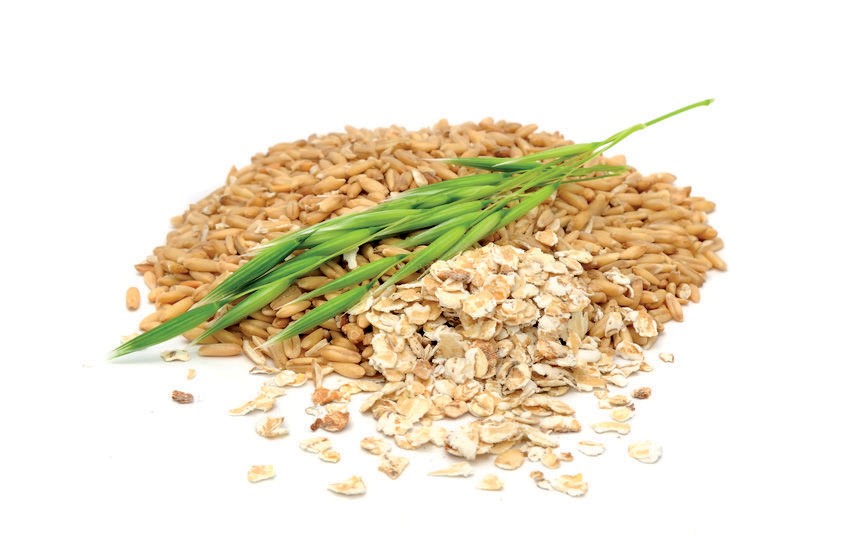 obiloviny obsahující lepek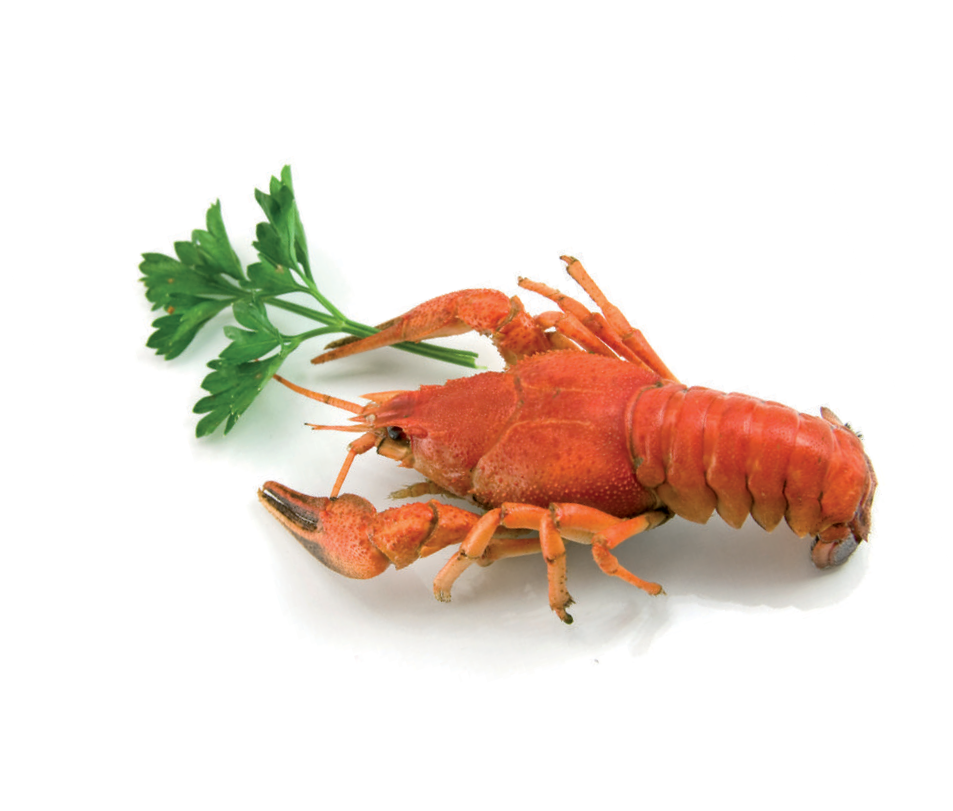 pšenice, žito, ječmen, oves, špalda, kamut nebo jejich hybridní odrůdy a výrobky z nichkorýšia výrobky z nich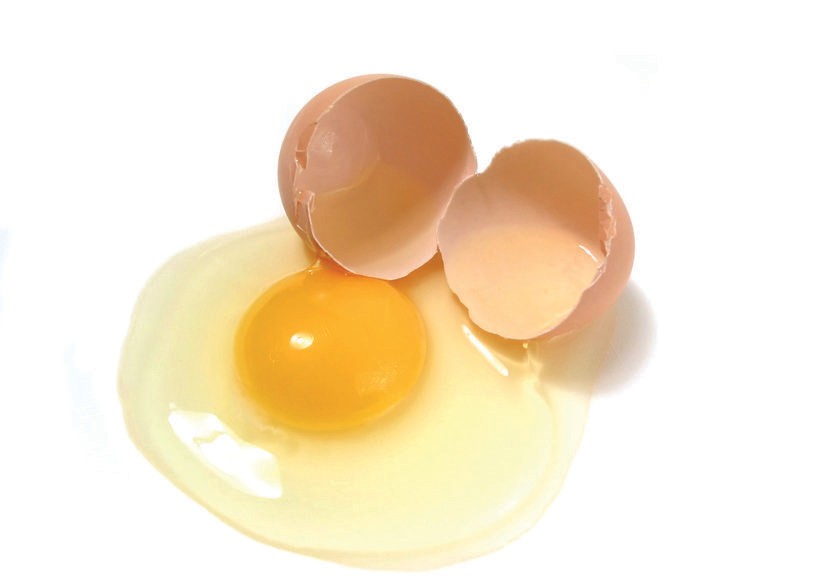 vejce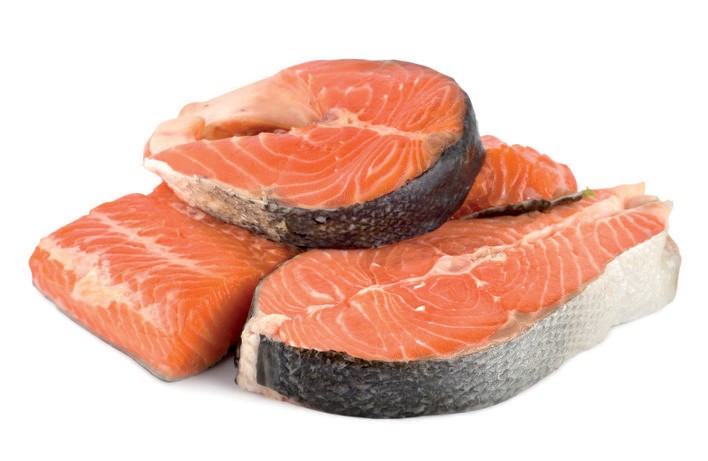 a výrobky z nichryby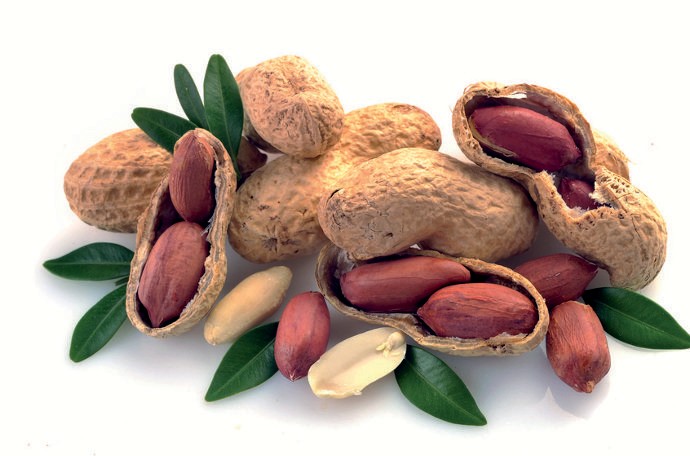 a výrobky z nichpodzemnice olejná (arašídy)a výrobky z nich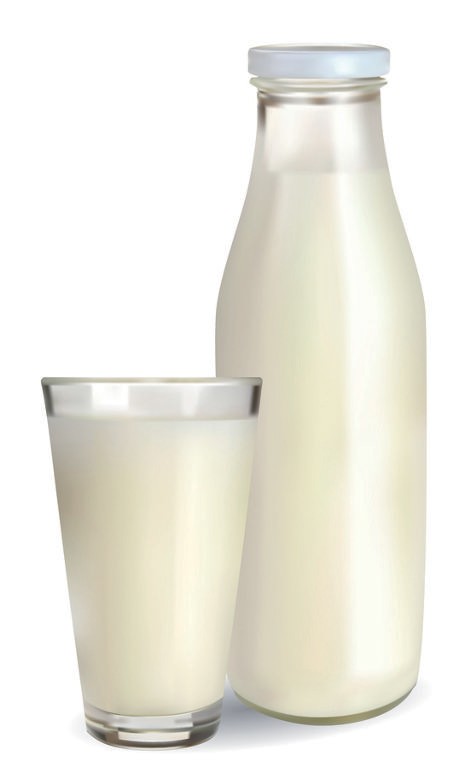 sójové boby (sója)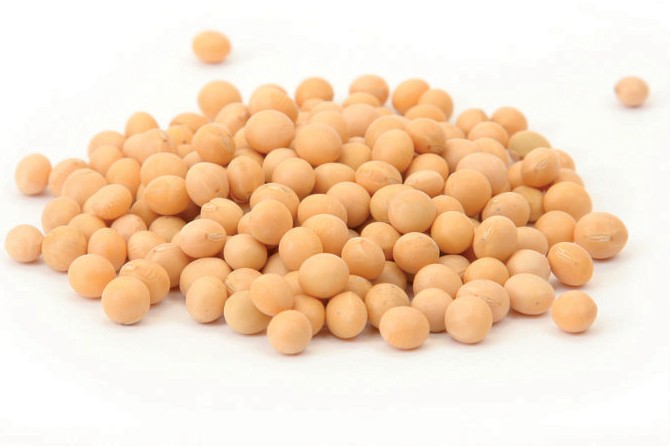 a výrobky z nichmlékoa výrobky z něj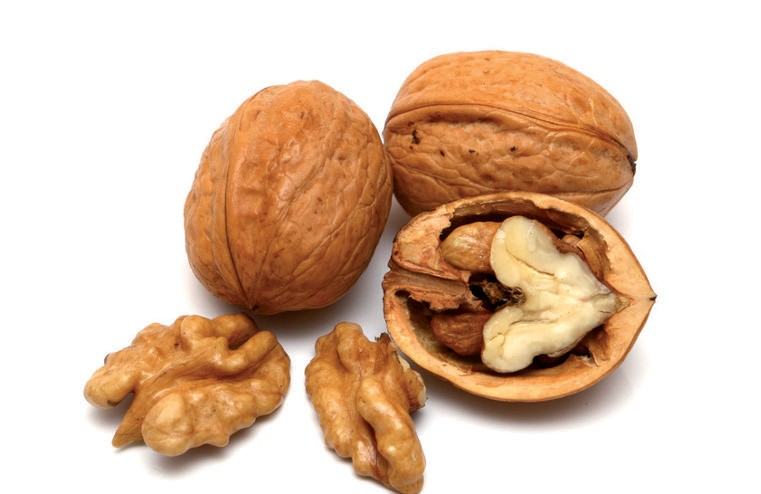 skořápkové plodymandle, lískové ořechy, vlašské ořechy, kešu ořechy, pekanové ořechy, para ořechy, pistácie, makadamie a výrobky z nich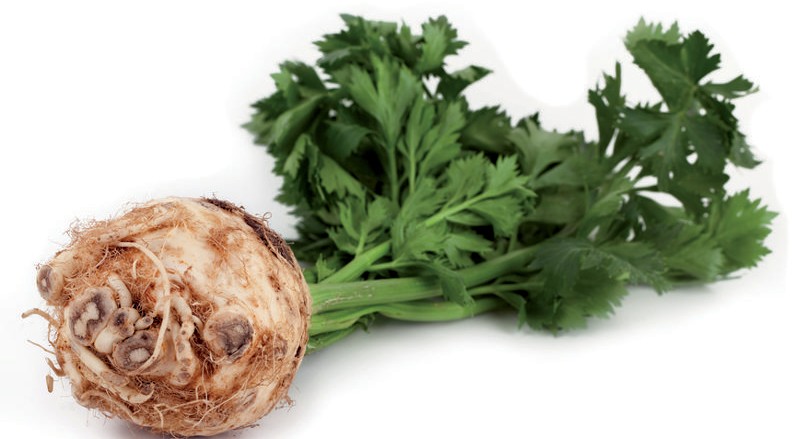 celera výrobky z nějhořčice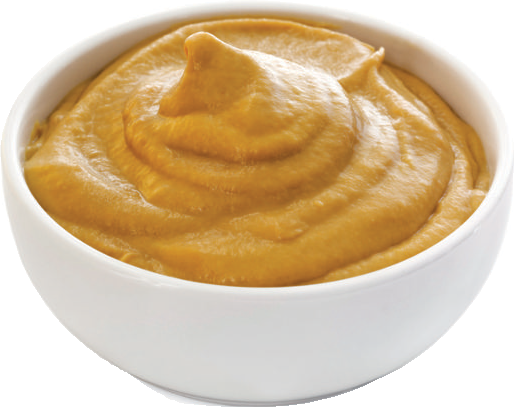 a výrobky z nísezamová semena (sezam)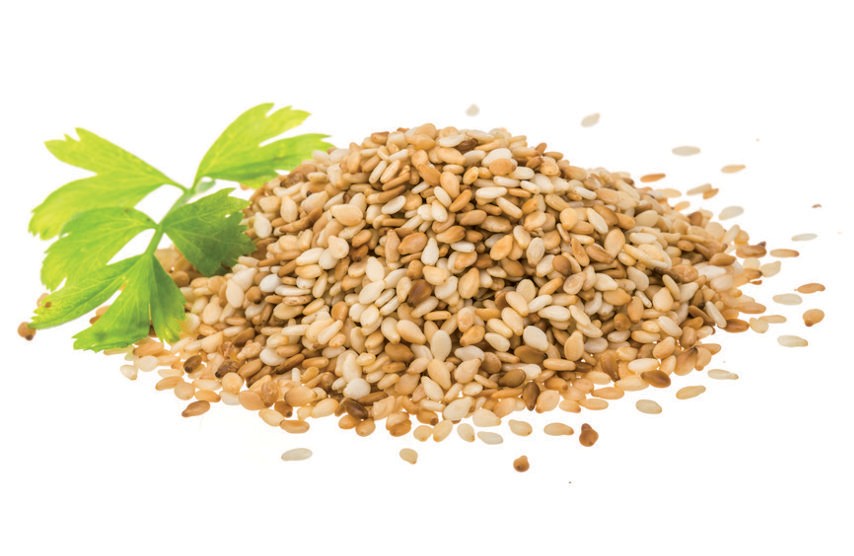 a výrobky z nichoxid siřičitý a siřičitanyv koncentracích vyšších 10 mg, ml/kg, l, vyjádřeno Sovlčí bob (lupina)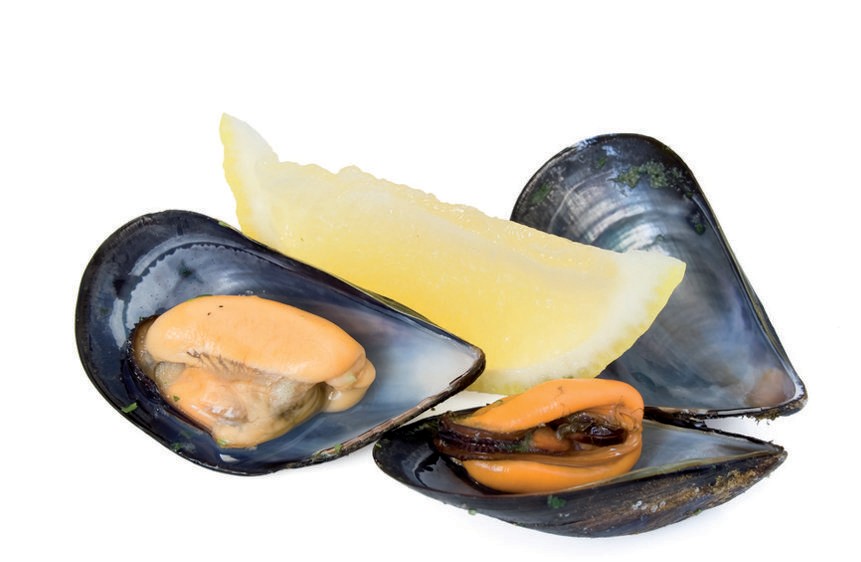 a výrobky z nějměkkýšia výrobky z nich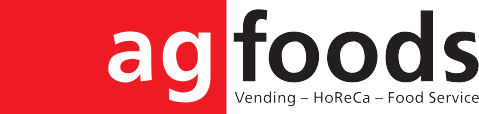 